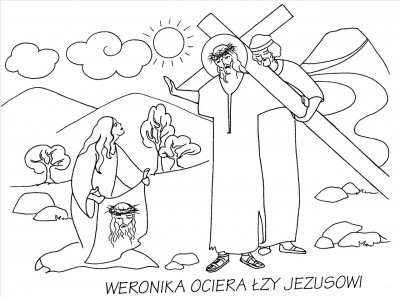 Proszę o wydrukowanie kolorowanki dla dziecka.Chcę iść z Panem Jezusem drogą krzyżową jak Weronika i Szymon z Cyreny, który pomaga nieść krzyż Panu Jezusowi. Poproś kogoś starszego, aby porozmawiał z Tobą, co to znaczy nieść "swój krzyż".  Pokoloruj rysunek.Niech Będzie pochwalony Jezus Chrystus.Nie zapominaj o modlitwie!       Mój kontakt andrzejwesol@vp.pl